Российская Федерация                    Новгородская область Чудовский районАдминистрация Трегубовского сельского поселенияПОСТАНОВЛЕНИЕот  30.03.2018    № 31                                                                                     д. Трегубово                                                                                    В соответствии с Порядком разработки, реализации и оценки эффективности муниципальных программ, утвержденным постановлением Администрации Трегубовского сельского поселения от  23.11.2015  № 196; решением Совета депутатов Трегубовского сельского поселения от 30.03.2018  № 128 «О внесении изменений в решение Совета  депутатов Трегубовского сельского поселения от 25.12.2017 № 124 «О бюджете Трегубовского сельского поселения на 2018 год и плановый период 2019 и 2020 годов» ПОСТАНОВЛЯЮ:     1. Утвердить изменения в Муниципальную программу  «Создание комфортных условий  проживания для населения Трегубовского сельского поселения на 2018 – 2020 годы», утвержденную постановлением Администрации  Трегубовского сельского поселения от  08.11. 2017   № 147, согласно Приложению.      2.    Контроль исполнения  настоящего постановления оставляю за собой.     3. Опубликовать настоящее постановление в официальном бюллетене Администрации Трегубовского сельского поселения «МИГ Трегубово» и разместить на официальном сайте Администрации Трегубовского сельского поселения в сети «Интернет».     4. Постановление вступает в силу с даты опубликования.Глава поселения                                                             С.Б. АлексеевПриложение Утвержденыпостановлением АдминистрацииТрегубовского сельского поселенияот 30.03.2018  № 31 ИЗМЕНЕНИЯв МУНИЦИПАЛЬНУЮ ПРОГРАММУ«Создание комфортных условий  проживания для населения Трегубовского сельского поселения на 2018 – 2020 годы»Внести изменения в пункт 3  Паспорта муниципальной  программы «Создание комфортных условий  проживания для населения Трегубовского сельского поселения на 2018 – 2020 годы», изложив его в следующей редакции:3. Цели, задачи и целевые показатели* муниципальной программы: * - целевые показатели муниципальной программы должны отвечать одному из следующих условий:  определяются на основе данных государственного (федерального) статистического наблюдения; определяются на основе данных ведомственной отчетности. Значения и  наименования целевых показателей могут уточняться и дополняться в течение года при определении конкретных видов работ, мероприятий и разработке окончательных смет.2. Внести изменения в пункт 5  Паспорта муниципальной  программы «Создание комфортных условий  проживания для населения Трегубовского сельского поселения на 2018 – 2020 годы», изложив его в следующей редакции:5. Объемы и источники финансирования муниципальной программы  в целом и по годам реализации (тыс. руб.)*:* Объем финансирования Программы может корректироваться в течение текущего финансового года при внесении изменений в бюджет и после  принятия бюджета  на очередной  финансовый год и на плановый период.3.  Внести изменения в таблицу пункта 7 «Мероприятия муниципальной  программы», изложив ее в следующей  редакции:7. Мероприятия муниципальной программыПримечание: при наличии подпрограмм в графе 2 указывается: «реализация подпрограммы …» (без детализации по мероприятиям подпрограммы).   * Объем финансирования, задачи и мероприятия программы могут корректироваться в течение текущего финансового года при внесении изменений в бюджет и после  принятия бюджета  на очередной  финансовый год и на плановый период.4. Внести изменения в пункт 8.4.  Паспорта муниципальной  подпрограммы «Обеспечение реализации муниципальной программы «Создание комфортных условий  проживания для населения Трегубовского сельского поселения на 2015 – 2017 годы», изложив его в следующей редакции: 8.4. Объемы и источники финансирования подпрограммы в целом и по годам реализации (тыс. рублей)*:   * Объем финансирования подпрограммы может корректироваться в течение текущего финансового года при внесении изменений в бюджет и после  принятия бюджета  на очередной  финансовый год и на плановый период.5.  Внести изменения в таблицу пункта 8.6 «Мероприятия муниципальной  подпрограммы», изложив ее в следующей  редакции:8.6. Мероприятия подпрограммы «Обеспечение реализации муниципальной программы «Создание комфортных условий проживания для населения Трегубовского сельского поселения на 2018 – 2020 годы» (наименование подпрограммы)   * Объем финансирования, задачи и мероприятия подпрограммы могут корректироваться в течение текущего финансового года при внесении изменений в бюджет и после  принятия бюджета  на очередной  финансовый год и на плановый период.О внесении изменений в Муниципальную программу«Создание комфортных условий проживания для населения Трегубовского сельского поселенияна 2018 – 2020 годы»№
п/пЦели, задачи муниципальной программы, наименование и
единица измерения целевого показателяЗначения целевого показателя по годамЗначения целевого показателя по годамЗначения целевого показателя по годамЗначения целевого показателя по годамЗначения целевого показателя по годамЗначения целевого показателя по годамЗначения целевого показателя по годам№
п/пЦели, задачи муниципальной программы, наименование и
единица измерения целевого показателя20182018201820182019202020201233334551.Цель 1: Обеспечение безопасных и комфортных условий проживания населения на территории населенных пунктов поселенияЦель 1: Обеспечение безопасных и комфортных условий проживания населения на территории населенных пунктов поселенияЦель 1: Обеспечение безопасных и комфортных условий проживания населения на территории населенных пунктов поселенияЦель 1: Обеспечение безопасных и комфортных условий проживания населения на территории населенных пунктов поселенияЦель 1: Обеспечение безопасных и комфортных условий проживания населения на территории населенных пунктов поселенияЦель 1: Обеспечение безопасных и комфортных условий проживания населения на территории населенных пунктов поселенияЦель 1: Обеспечение безопасных и комфортных условий проживания населения на территории населенных пунктов поселенияЦель 1: Обеспечение безопасных и комфортных условий проживания населения на территории населенных пунктов поселения1.1.Задача 1: Повышение уровня удовлетворенности условиями проживания населения на территории поселенияЗадача 1: Повышение уровня удовлетворенности условиями проживания населения на территории поселенияЗадача 1: Повышение уровня удовлетворенности условиями проживания населения на территории поселенияЗадача 1: Повышение уровня удовлетворенности условиями проживания населения на территории поселенияЗадача 1: Повышение уровня удовлетворенности условиями проживания населения на территории поселенияЗадача 1: Повышение уровня удовлетворенности условиями проживания населения на территории поселенияЗадача 1: Повышение уровня удовлетворенности условиями проживания населения на территории поселенияЗадача 1: Повышение уровня удовлетворенности условиями проживания населения на территории поселения1.1.1.Показатель 1: Динамика пожаров на территории поселения, % от предыдущего года.Показатель 1: Динамика пожаров на территории поселения, % от предыдущего года.Показатель 1: Динамика пожаров на территории поселения, % от предыдущего года.Показатель 1: Динамика пожаров на территории поселения, % от предыдущего года.999897971.1.2.Показатель 2: Протяженность улично–дорожной сети в населенных пунктах с постоянным населением, отремонтированная в текущем году, км (не менее).Показатель 2: Протяженность улично–дорожной сети в населенных пунктах с постоянным населением, отремонтированная в текущем году, км (не менее).Показатель 2: Протяженность улично–дорожной сети в населенных пунктах с постоянным населением, отремонтированная в текущем году, км (не менее).Показатель 2: Протяженность улично–дорожной сети в населенных пунктах с постоянным населением, отремонтированная в текущем году, км (не менее).1,51,01,001,001.1.3.Показатель 3: Обеспечение нормативного технического состояния объектов муниципальной собственности, %Показатель 3: Обеспечение нормативного технического состояния объектов муниципальной собственности, %Показатель 3: Обеспечение нормативного технического состояния объектов муниципальной собственности, %Показатель 3: Обеспечение нормативного технического состояния объектов муниципальной собственности, %1001001001001.1.4.Показатель 4: Доля расходов бюджетных средств, затраченная на освещение населенных пунктов, % к предыдущему годуПоказатель 4: Доля расходов бюджетных средств, затраченная на освещение населенных пунктов, % к предыдущему годуПоказатель 4: Доля расходов бюджетных средств, затраченная на освещение населенных пунктов, % к предыдущему году99999897971.1.5Показатель 5:  Количество жалоб граждан по вопросам благоустройства территорииПоказатель 5:  Количество жалоб граждан по вопросам благоустройства территорииПоказатель 5:  Количество жалоб граждан по вопросам благоустройства территории887661.1.6Показатель 6:  Количество населенных пунктов (с постоянным населением) с организованным уличным освещением, ед.Показатель 6:  Количество населенных пунктов (с постоянным населением) с организованным уличным освещением, ед.Показатель 6:  Количество населенных пунктов (с постоянным населением) с организованным уличным освещением, ед.16161616161.1.7Показатель 7: Количество мероприятий, организованных и проведенных на территории поселения молодежью при поддержке администрации поселения, ед.Показатель 7: Количество мероприятий, организованных и проведенных на территории поселения молодежью при поддержке администрации поселения, ед.Показатель 7: Количество мероприятий, организованных и проведенных на территории поселения молодежью при поддержке администрации поселения, ед.221221.1.8Показатель 8: Доля увековеченных фамилий погибших от общего числа установленных, %Показатель 8: Доля увековеченных фамилий погибших от общего числа установленных, %Показатель 8: Доля увековеченных фамилий погибших от общего числа установленных, %1001001001001001.1.9Показатель 9: Количество культурно-досуговых мероприятий, проведенных при содействии администрации поселения, ед.Показатель 9: Количество культурно-досуговых мероприятий, проведенных при содействии администрации поселения, ед.Показатель 9: Количество культурно-досуговых мероприятий, проведенных при содействии администрации поселения, ед.444441.1.10Показатель 10: Количество спортивных мероприятий, проведенных при содействии администрации поселения, ед.Показатель 10: Количество спортивных мероприятий, проведенных при содействии администрации поселения, ед.Показатель 10: Количество спортивных мероприятий, проведенных при содействии администрации поселения, ед.223441.1.11Показатель          11: Доступность информации за счет функционирования  муниципального печатного органа Трегубовского сельского поселения и размещения информации в прочих периодических изданиях, кол-во экземпляров в месяцПоказатель          11: Доступность информации за счет функционирования  муниципального печатного органа Трегубовского сельского поселения и размещения информации в прочих периодических изданиях, кол-во экземпляров в месяцПоказатель          11: Доступность информации за счет функционирования  муниципального печатного органа Трегубовского сельского поселения и размещения информации в прочих периодических изданиях, кол-во экземпляров в месяц888881.1.12Показатель 12:  Объем неналоговых доходов, тыс. руб.Показатель 12:  Объем неналоговых доходов, тыс. руб.Показатель 12:  Объем неналоговых доходов, тыс. руб.Показатель 12:  Объем неналоговых доходов, тыс. руб.670,0640,0540,0540,01.1.13Показатель     13: Количество ТОС, зарегистрированных на территории поселения, ед.Показатель     13: Количество ТОС, зарегистрированных на территории поселения, ед.Показатель     13: Количество ТОС, зарегистрированных на территории поселения, ед.Показатель     13: Количество ТОС, зарегистрированных на территории поселения, ед.56771.1.14Показатель 14: Количество выделенных земельных участков в результате проведения мероприятий по их оценке и межеванию, штПоказатель 14: Количество выделенных земельных участков в результате проведения мероприятий по их оценке и межеванию, штПоказатель 14: Количество выделенных земельных участков в результате проведения мероприятий по их оценке и межеванию, штПоказатель 14: Количество выделенных земельных участков в результате проведения мероприятий по их оценке и межеванию, шт1010--1.2.Задача 2: Проведение мероприятий в целях обеспечения реализации муниципальной программы «Создание комфортных условий проживания для населения Трегубовского сельского поселения на 2015 – 2017 годы»Задача 2: Проведение мероприятий в целях обеспечения реализации муниципальной программы «Создание комфортных условий проживания для населения Трегубовского сельского поселения на 2015 – 2017 годы»Задача 2: Проведение мероприятий в целях обеспечения реализации муниципальной программы «Создание комфортных условий проживания для населения Трегубовского сельского поселения на 2015 – 2017 годы»Задача 2: Проведение мероприятий в целях обеспечения реализации муниципальной программы «Создание комфортных условий проживания для населения Трегубовского сельского поселения на 2015 – 2017 годы»Задача 2: Проведение мероприятий в целях обеспечения реализации муниципальной программы «Создание комфортных условий проживания для населения Трегубовского сельского поселения на 2015 – 2017 годы»Задача 2: Проведение мероприятий в целях обеспечения реализации муниципальной программы «Создание комфортных условий проживания для населения Трегубовского сельского поселения на 2015 – 2017 годы»Задача 2: Проведение мероприятий в целях обеспечения реализации муниципальной программы «Создание комфортных условий проживания для населения Трегубовского сельского поселения на 2015 – 2017 годы»Задача 2: Проведение мероприятий в целях обеспечения реализации муниципальной программы «Создание комфортных условий проживания для населения Трегубовского сельского поселения на 2015 – 2017 годы»1. 2. 1.Показатель 1:    Доля муниципальных служащих отвечающих требованиям прохождения муниципальной службы, % от общего их числаПоказатель 1:    Доля муниципальных служащих отвечающих требованиям прохождения муниципальной службы, % от общего их числа1001001001001001001. 2. 2.Показатель 2:  Оснащенность рабочих мест компьютерами и лицензированным программным продуктом, %Показатель 2:  Оснащенность рабочих мест компьютерами и лицензированным программным продуктом, %1001001001001001001.2.3Показатель 3:  Увеличение налоговых и неналоговых доходов бюджета поселения, % от предыдущего годаПоказатель 3:  Увеличение налоговых и неналоговых доходов бюджета поселения, % от предыдущего года1010101010101.2.4Показатель 4:  Снижение расходов на содержание главы и местной администрации, % от предыдущего годаПоказатель 4:  Снижение расходов на содержание главы и местной администрации, % от предыдущего года101010555ГодИсточник финансированияИсточник финансированияИсточник финансированияИсточник финансированияИсточник финансированияИсточник финансированияГодрайонный бюджетобластной бюджетфедеральный бюджетбюджет поселениявнебюджетные средствавсего12345672018-703,0-8434,6-9137,62019-703,0-6474,0-7177,02020-703,0-6711,2-7414,2ВСЕГО-2109,0-21619,8-23728,8№ 
п/пНаименование мероприятияИсполнительСрок 
реализацииЦелевой 
показатель (номер 
целевого показателя из паспорта муниципальной программы)Источник финансиро-ванияОбъем финансирования по годам (тыс.руб.)*Объем финансирования по годам (тыс.руб.)*Объем финансирования по годам (тыс.руб.)*№ 
п/пНаименование мероприятияИсполнительСрок 
реализацииЦелевой 
показатель (номер 
целевого показателя из паспорта муниципальной программы)Источник финансиро-вания2018201920201234567891.Цель 1: Обеспечение безопасных и комфортных условий проживания населения на территории населенных пунктов поселенияЦель 1: Обеспечение безопасных и комфортных условий проживания населения на территории населенных пунктов поселенияЦель 1: Обеспечение безопасных и комфортных условий проживания населения на территории населенных пунктов поселенияЦель 1: Обеспечение безопасных и комфортных условий проживания населения на территории населенных пунктов поселенияЦель 1: Обеспечение безопасных и комфортных условий проживания населения на территории населенных пунктов поселенияЦель 1: Обеспечение безопасных и комфортных условий проживания населения на территории населенных пунктов поселенияЦель 1: Обеспечение безопасных и комфортных условий проживания населения на территории населенных пунктов поселенияЦель 1: Обеспечение безопасных и комфортных условий проживания населения на территории населенных пунктов поселения1.1.ОМ1Финансовое обеспечение мероприятий, обеспечивающих содержание, управление и реализацию муниципального имуществаАдминист-рация Трегубовского сельского поселения2018-20201.1.3.1.1.12.Местный бюджет50,050,050,01.2.Финансовое обеспечение мероприятий по опубликованию нормативных правовых актов и прочих материалов органов местного самоуправления в периодических изданияхАдминист-рация Трегубовского сельского поселения2018-20201.1.11.Местный бюджет5,05,05,01.3.Проведение мероприятий по обеспечению первичных мер  пожарной безопасности в границах населенных пунктов поселенияАдминист-рация Трегубовского сельского поселения2018-20201.1.1.Местный бюджет30,030,030,01.4.ОМ2Содержание улично-дорожной сети в состоянии, отвечающем нормативным требованиям и обеспечивающем безопасность дорожного движенияАдминист-рация Трегубовского сельского поселения2018-20201.1.2.Местный бюджет902,9647,6657,41.4.ОМ2Содержание улично-дорожной сети в состоянии, отвечающем нормативным требованиям и обеспечивающем безопасность дорожного движенияАдминист-рация Трегубовского сельского поселения2018-20201.1.2.Област. бюджет703,0703,0703,01.5.ОМ3Финансовое обеспечение организации уличного освещения с учетом мероприятий по энергосбережениюАдминист-рация Трегубовского сельского поселения2018-20201.1.4.1.1.6.Местный бюджет2000,01700,01700,01.6.ОМ4Организация благоустройства и озеленения территории, приведение в качественное состояние элементов благоустройстваАдминист-рация Трегубовского сельского поселения2018-20201.1.5.Местный бюджет992,9500,0500,01.7.Финансовое обеспечение мероприятий по работе с детьми и молодежью в поселенииАдминист-рация Трегубовского сельского поселения2018-20201.1.7.Местный бюджет5,05,05,01.8.Финансовое обеспечение мероприятий по увековечению памяти погибших при защите Отечества в годы Великой Отечественной войныАдминист-рация Трегубовского сельского поселения2018-20201.1.8.Местный бюджет15,015,015,01.9.Финансовое обеспечение культурно - массовых, культурно - зрелищных и выставочных мероприятийАдминист-рация Трегубовского сельского поселения2018-20201.1.9.Местный бюджет15,015,015,01.10.Финансовое обеспечение физкультурно-оздоровительных и спортивных мероприятий поселенияАдминист-рация Трегубовского сельского поселения2018-20201.1.10.Местный бюджет9,09,09,01.11.Финансовое обеспечение непредвиденных расходов, в том числе на проведение аварийно-восстановительных работ и иных мероприятий, связанных с ликвидацией последствий  стихийных бедствий и других чрезвычайных ситуацийАдминист-рация Трегубовского сельского поселения2018-2020-Местный бюджет10,010,010,01.12Проведение мероприятий по созданию условий для развития малого и среднего предпринимательстваАдминист-рация Трегубовского сельского поселения2018-2020-без финансиро-вания---1.13ОМ7Финансовое обеспечение мероприятий по реализации проектов местных инициатив граждан в решении  вопросов местного значения за счет средств областного бюджета, включая софинансирование из бюджета поселения (приобретение и установка детских игровых элементов для ТОС д. Селищи)Админист-рация Трегубовского сельского поселения2018-20201.1.13Местный бюджет 6,2--1.13ОМ7Финансовое обеспечение мероприятий по реализации проектов местных инициатив граждан в решении  вопросов местного значения за счет средств областного бюджета, включая софинансирование из бюджета поселения (приобретение и установка детских игровых элементов для ТОС д. Селищи)Админист-рация Трегубовского сельского поселения2018-20201.1.13Област. бюджет---1.14.ОМ6Нормативно-правовое регулирование создания экономической подпрограммы муниципального образованияАдминист-рация Трегубовского сельского поселения2018-2020-без финансиро-вания---1.15.ОМ5Реализация мероприятий подпрограммы «Обеспечение реализации муниципальной программы «Создание комфортных условий проживания для населения Трегубовского сельского поселения на 2015 – 2017 годы»Админист-рация Трегубовского сельского поселения2018-20201.2.1.         1.2.21.2.3.1.2.4.Местный бюджет4193,63391,73619,11.15.ОМ5Реализация мероприятий подпрограммы «Обеспечение реализации муниципальной программы «Создание комфортных условий проживания для населения Трегубовского сельского поселения на 2015 – 2017 годы»Админист-рация Трегубовского сельского поселения2018-20201.2.1.         1.2.21.2.3.1.2.4.Областной бюджет---1.16.Финансовое обеспечение мероприятий по проведению топографо-геодезических, картографических и землеустроительных работ и услуг по разработке нормативных правовых актов территориального планированияАдминист-рация Трегубовского сельского поселения2018-20201.1.14Местный бюджет200,095,795,7ГодИсточник финансированияИсточник финансированияИсточник финансированияИсточник финансированияИсточник финансированияИсточник финансированияГодрайонный бюджетобластной              бюджетФедераль-ный бюджетбюджет поселениявнебюджетные средствавсего12345672018---4193,6-4193,62019---3391,7-3391,72020---3619,1-3619,1ВСЕГО---11204,4-11204,4№ 
п/пНаименование 
мероприятияИсполнитель 
мероприятияСрок реализа-цииЦелевой 
показатель 
(номер целевого показателя из паспорта подпрограммыИсточник финансиро-ванияОбъем финансирования по годам (тыс. руб.)*Объем финансирования по годам (тыс. руб.)*Объем финансирования по годам (тыс. руб.)*№ 
п/пНаименование 
мероприятияИсполнитель 
мероприятияСрок реализа-цииЦелевой 
показатель 
(номер целевого показателя из паспорта подпрограммыИсточник финансиро-вания2018201920201234567891.Задача 1: Создание необходимых условий для эффективной реализации органами местного самоуправления Трегубовского сельского поселения полномочий по решению вопросов местного значенияЗадача 1: Создание необходимых условий для эффективной реализации органами местного самоуправления Трегубовского сельского поселения полномочий по решению вопросов местного значенияЗадача 1: Создание необходимых условий для эффективной реализации органами местного самоуправления Трегубовского сельского поселения полномочий по решению вопросов местного значенияЗадача 1: Создание необходимых условий для эффективной реализации органами местного самоуправления Трегубовского сельского поселения полномочий по решению вопросов местного значенияЗадача 1: Создание необходимых условий для эффективной реализации органами местного самоуправления Трегубовского сельского поселения полномочий по решению вопросов местного значенияЗадача 1: Создание необходимых условий для эффективной реализации органами местного самоуправления Трегубовского сельского поселения полномочий по решению вопросов местного значенияЗадача 1: Создание необходимых условий для эффективной реализации органами местного самоуправления Трегубовского сельского поселения полномочий по решению вопросов местного значенияЗадача 1: Создание необходимых условий для эффективной реализации органами местного самоуправления Трегубовского сельского поселения полномочий по решению вопросов местного значения1.1.Финансовое обеспечение функций Главы Трегубовского сельского поселенияАдминист-рация Трегубов-ского сельского поселения2018 -20201.1.Местный бюджет578,6578,6578,61.2.Финансовое обеспечение функций аппарата Администрации Трегубовского сельского поселенияАдминист-рация Трегубов-ского сельского поселения2018 -20201.1.1.2.1.3.1.4.Местный бюджет3605,02803,13030,51.2.Финансовое обеспечение функций аппарата Администрации Трегубовского сельского поселенияАдминист-рация Трегубов-ского сельского поселения2018 -20201.1.1.2.1.3.1.4.Областной бюджет---1.3.Финансовое обеспечение мероприятий по организации профессионального образования и дополнительного профессионального образования выборных должностных лиц, служащих и муниципальных служащихАдминист-рация Трегубов-ского сельского поселения2018 -20201.2.Местный бюджет10,010,010,01.3.Финансовое обеспечение мероприятий по организации профессионального образования и дополнительного профессионального образования выборных должностных лиц, служащих и муниципальных служащихАдминист-рация Трегубов-ского сельского поселения2018 -20201.2.Областной бюджет---1.4.Приведение нормативных правовых актов органов местного самоуправления Трегубовского сельского поселения в соответствие с изменениями федерального и областного законодательстваАдминист-рация Трегубов-ского сельского поселения2018 -20201.1.1.2.1.3.1.4.без финансирования---1.5.Проведение антикоррупционной экспертизы проектов нормативных правовых актов органов местного самоуправленияАдминист-рация Трегубов-ского сельского поселения2018 -20201.1.1.2.1.3.1.4.без финансирования---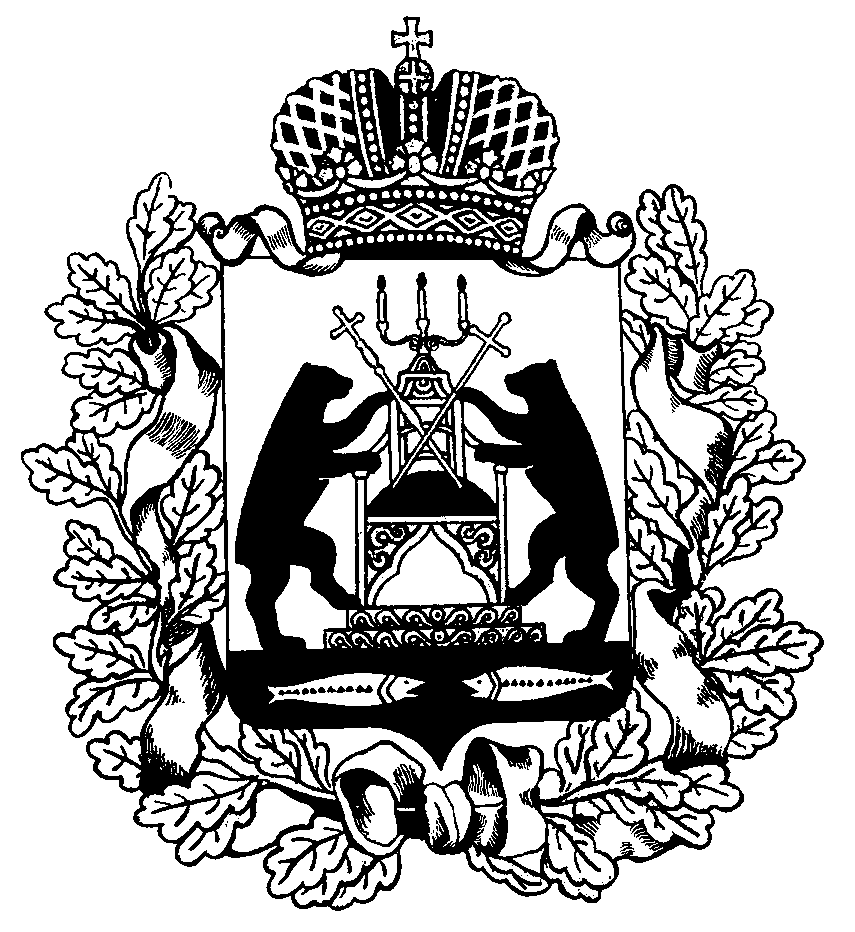 